МУНИЦИПАЛЬНОЕ КАЗЕННОЕ УЧРЕЖДЕНИЕ КУЛЬТУРЫ«НАУРСКАЯ ЦЕНТРАЛИЗОВАННАЯ БИБЛИОТЕЧНАЯ СИСТЕМА»366128 ЧР, Наурский район, ст. Наурская, ул. Лермонтова 39 Тел/факс (871-43) 2-22-4927 августа 2020 год                                                                                                                 №145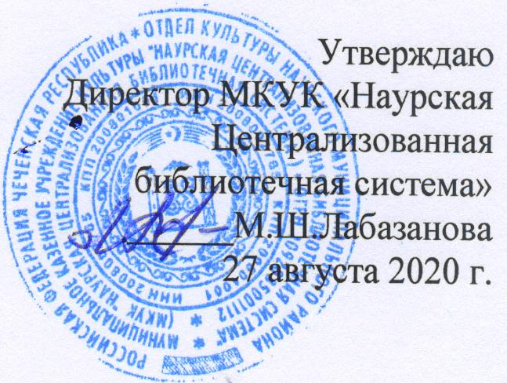                                                                   Планработы МКУК «Наурская ЦБС» на сентябрь2020 годаЗав. МБО МКУК «Наурская ЦБС»                        Молочаева Л.Г. 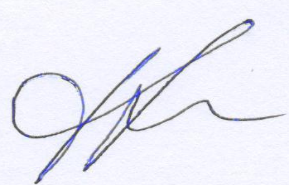 №Наименование мероприятияМесто и время проведенияОтветственныйДуховно-нравственное воспитаниеКо Дню знанийКнижная выставка, урок «День знаний, мечтаний, дерзаний»1 сентября НЦРБ11:00Махмудова Э.Б. ЗаведующаяИгра-путешествие «Девочки и мальчики растут от книжки к книжке»1 сентября НМДБ 11:00Муртазалиева М.Ш. ЗаведующаяИнформационный час «Дорога знаний»1 сентября Калиновская библиотека-филиал №111:00Махмудова Н.Б. ЗаведующаяИгра «Школа веселых наук»1 сентября Калиновская библиотека-филиал №2.11:00Лабазанова Д.Х. ЗаведующаяУтренник «Путешествие в школьную страну»1 сентября Мекенская библиотека-филиал №310:00Ашаханова М.З. ЗаведующаяКонкурс стихов «Миру –мир»1 сентября Ищерская библиотека-филиал №411:00Гожева Т.В. ЗаведующаяРазвлекательно-игровая программа «Волшебная страна знаний»1 сентября Чернокозовская библиотека-филиал №514:00Болдырева Л.Н. ЗаведующаяКнижная выставка, обзор «Мир знаний открывает книга»                             1 сентября Николаевская библиотека-филиал №611:00Муцулханова С.А. ЗаведующаяПознавательный час «Не бойся что не знаешь, бойся что не учишься» 1 сентября Савельевская библиотека-филиал №7 11:00 Мухтарова Л. ЗаведующаяОбзор «Полезные книги для умников и умниц»1 сентября Рубежненская библиотека-филиал №8 12:00Ветушева С.А. ЗаведующаяУтренник «Здравствуй светоч, здравствуй школа»1сентября Левобережненская библиотека-филиал №911:00Гармаева К.Д. ЗаведующаяБеседа+ обзор «Мир знаний открывает книга»1 сентября Капустинская библиотека-филиал №1010:00Сулейманова З.В. ЗаведующаяИнформационный час «Здравствуй, к знаниям дорога»1 сентября Ульяновская библиотека-филиал №1114:00 Мицаев Р.М. Заведующий  Урок «Здравствуй, к знаниям дорога» 1 сентября Ново-Солкушинская библиотека-филиал №1211:00Зубайраева З.У. ЗаведующаяПознавательный час «Здравствуй, школа» 1 сентября Фрунзенская библиотека-филиал №1311:00Зубайраева А.А. ЗаведующаяУрок «Кто дарит знания и свет»1 сентября Юбилейненская библиотека-филиал №14 11:00Исаева Я.С. ЗаведующаяИнтеллектуальная игра «В мир знаний через библиотеку»1 сентября Алпатовская библиотека-филиал №15.12:00Мезиева М.Ш. ЗаведующаяКнижная выставка «Школа-корабль в страну знаний»1 сентября Новотерская библиотека-филиал №16Хутиева Б.А. ЗаведующаяКраеведениеКо Дню Республики (6 сентября, День гражданского согласия и единения)Книжная выставка: «В единстве в мире и согласии» 1 сентября НЦРБМахмудова Э.Б. Заведующая Диалог-размышление: «Непобедима страна – когда един народ»4 сентября НЦРБ11:30 Махмудова Э.Б. ЗаведующаяАкция «Я шагаю по Чечне»5 сентября НДМБ 11:00 Муртазалиева М.Ш. ЗаведующаяЧас краеведения: «Свет и радость, ты моя Чечня»  5 сентября Калиновская библиотека-филиал №1.11:00 Махмудова Н.Б. ЗаведующаяУрок «Единая дружная семья-республика моя»5 сентября Калиновская библиотека-филиал №2.11:00 Лабазанова Д.Х. Заведующая  Урок «Жизнь в согласии и мире»5 сентября Мекенская библиотека-филиал №311:00 Ашаханова М.З. ЗаведующаяПатриотический час «Чечня-дом мира и дружбы»5 сентября Ищерская библиотека-филиал №411:00 Гожева Т.В. ЗаведующаяПравовая беседа «В единстве наша сила»4 сентября Чернокозовская библиотека-филиал №5. 14:00 Болдырева Л.Н. ЗаведующаяБеседа «Дорогой согласия и примирения»                                              4 сентября Николаевская библиотека-филиал №6. 12:00 Муцулханова С.А. ЗаведующаяУрок «Цвети и здравствуй Республика моя»5 сентября Савельевская библиотека-филиал №712:00 Мухтарова Л.заведующаяЧас историиРеспублике мира и труда посвящается».5 сентября Рубежненская библиотека-филиал №8.12:00 Ветушева С.А. ЗаведующаяПравовая беседа «Сила наша в единстве»5 сентябряЛевобережненская библиотека-филиал №9.11:00Гармаева К.Д. Заведующая Урок: «В семье единой, дружной»4 сентября Капустинская библиотека-филиал №10. 12: 00Сулейманова З.В. ЗаведующаяВикторина «Единство народа - несокрушимая крепость»                                                             5 сентября Ульяновская библиотека-филиал №11. 12:00. Мицаев Р.М. ЗаведующийУрок «Единство и согласие»4 сентября Ново-Солкушинская библиотека-филиал №12. 12:00Зубайраева З.У. ЗаведующаяБеседа «Нет силы без согласия»5сентября Фрунзенская библиотека-филиал №13.12:00 Зубайраева А.А. ЗаведующаяУрок «Живи и процветай, моя Чечня!»5 сентября Ульяновская библиотека-филиал №14.11:00Исаева Я.С. ЗаведующаяУрок «История дня Республики»4 сентября Алпатовская библиотека-филиал №15.12:00Мезиева М.Ш. ЗаведующаяЛитературная композиция «Горжусь тобой, мой край родной!»5 сентября Новотерская библиотека-филиал №16.13:30Хутиева Б.А. ЗаведующаяКо Дню чеченской женщиныКнижная выставка «Нохчийн зуда-къоман илли»14 сентября НЦРБМахмудова Э.Б. ЗаведующаяПраздничный вечер: «В честь чеченской женщины»18 сентября НЦРБ14:00  Махмудова Э.Б. ЗаведующаяЛитературно-музыкальный час «Когда горянка в круг выходит»19 сентября НМДБ 12:00Муртазалиева М.Ш. ЗаведующаяТематическая беседа «Славные дочери Чечни»19 сентября Калиновская библиотека-филиал №1.12:00Махмудова Н.Б. ЗаведующаяКонкурс рисунков «Вай наной сибаташ»15 сентября Калиновская библиотека-филиал №2. 12:00Лабазанова Д.Х. ЗаведующаяВечер «Славные женщины чеченского народа»17 сентября Мекенская библиотека-филиал №3.14:00Ашаханова М.З. ЗаведующаяУстный журнал «Чеченских женщин имена и судьбы»18 сентября Ищерская библиотека-филиал №4.11:00Гожева Т.В. ЗаведующаяЛитературный час                   «Во славу женщины-чеченки»18 сентября Чернокозовская библиотека-филиал №5. 14:00Болдырева Л.Н. Заведующая Вечер «Я говорю от имени горянок…»                           18 сентября Николаевская библиотека-филиал №6.15:00                                         Муцулханова С.А. ЗаведующаяВечер «Хранительница огня и чести»19 сентября Савельевская библиотека-филиал №7.12:00 Мухтарова Л.У. ЗаведующаяВечер
 «В честь Чеченской женщины»18сентября Рубежненская библиотека-филиал №8.14:00Ветушева С.А. Заведующая Беседа «Поговорим о чеченской женщине»19 сентября Левобережненская библиотека-филиал №9.11:00 Гармаева К.Д.  ЗаведующаяУстный журнал                          «Чеченских женщин имена»                                                                15 сентября Капустинская библиотека-филиал №10. 11:00 Сулейманова З.В. ЗаведующаяПраздничный вечер «В честь чеченской женщины»18 сентября Ново- Солкушинская библиотека-филиал №12.14:00Зубайраева З.У. ЗаведующаяБеседа «Чеченских женщин имена и судьбы»11 сентября Фрунзенская библиотека-филиал №13.15:00Зубайраева А.А. ЗаведующаяБеседа  «Чеченская женщина-душа нации»14 сентября Ульяновская библиотека-филиал №14. 10:00Исаева Я.С. ЗаведующаяУрок «Сийлахь нохчийн зуда»19 сентября Алпатовская библиотека-филиал №15. 12:00 Мезиева М.Ш.  ЗаведующаяМузыкально-литературный вечер «Прекрасная половина человечества»19 сентября Новотерская библиотека-филиал №16.14:30Хутиева Б.А. ЗаведующаяПолитико-правовое просвещениеКо Дню солидарности в борьбе с терроризмом -3 сентябряТематический час «Трагедия Беслана в наших сердцах»3 сентября НЦРБ 11:00Махмудова Э.БД. Заведующая отделом обслуживанияАкция памяти «Мир всегда-война никогда»3 сентября 12:00 НМДБМуртазалиева М.Ш. ЗаведующаяИнформационный час «Планета вздрогнула от боли» 3 сентября Калиновская библиотека-филиал №1. 10:00Махмудова Н. Б. ЗаведующаяУрок «Наш мир без терроризма»3 сентября Калиновская библиотека-филиал №2.11:00Лабазанова Д.Х. ЗаведующаяЧас солидарности «Слезы Беслана- слезы России»3 сентября Ищерская библиотека-филиал №4. 11:00Гожева Т.В. ЗаведующаяЧас памяти «Эхо Бесланской печали» 3 сентября Николаевская библиотека-филиал №6.14:00Муцулханова С.А. ЗаведующаяЧас памяти «Имя трагедии-Беслан»3 сентября Савельевская библиотека-филиал №7.12:00Ибрагимова Л.А.Заведующая  Урок «Трагедия Беслана в наших сердцах»3 сентября Рубежненская библиотека-филиал №8.11:00Ветушева С.А. ЗаведующаяПравовой час «Мы против терроризма»3 сентября Левобережненская библиотека-филиал №9.15:00Гармаева К.Д. ЗаведующаяЧас памяти «Беслан…Боль и скорбь всей планеты»3 сентября Капустинская библиотека-филиал №10.12:00Сулейманова З.В. ЗаведующаяИнформационный час «Проблема века»3 сентября Ульяновская библиотека-филиал №11.11:00Мицаев Р.М. ЗаведующийАкция «Молодежь-против террора»3 сентября Ново-Солкушинская библиотека-филиал №12. 11:00Зубайраева З.У. ЗаведующаяЧас памяти «Памяти жертвам Беслана»3 сентября Фрунзенская библиотека-филиал №13. 11:30Зубайраева А.А. ЗаведующаяЧас памяти «Беслан-мы помним тебя»3 сентября Юбилейненская библиотека-филиал №14.13:00Исаева Я.С. ЗаведующаяКнижная выставка «Моя России без терроризма»3 сентября Алпатовская библиотека-филиал №15.12:00Мезиева М.Ш. ЗаведующаяИнформационный час «Мы помним тебя, Беслан!»3 сентября Новотерская библиотека-филиал №16.14:00Хутиева Б.А. Заведующаяпо профилактике предупреждения дорожно - транспортных происшествий и безопасности дорожного движенияВикторина «Что? Где? Когда?»28 сентября Калиновская библиотека-филиал №1.11:00Махмудова Н.Б. ЗаведующаяУрок «Будь внимателен!»18 сентября Калиновская детская библиотека-филиал №2.11:00Лабазанова Д.Х. ЗаведующаяПамятка «Внимание: ты участник дорожного движения»17 сентября Ищерская библиотека-филиал №4.11:00Гожева Т.В. ЗаведующаяПознавательная игра: «У безопасности каникул не бывает!»19 сентября Чернокозовская библиотека-филиал №5. 11:00Болдырева Л.Н. ЗаведующаяКонкурс-игра «Дорожный лабиринт»15 сентября Николаевская библиотека-филиал №6.11:00 Муцулханова С.А. ЗаведующаяУрок «Автомобиль – пропуск в вечность»3 сентября Савельевская библиотека-филиал №7.14:00 Ибрагимова Л.А. ЗаведующаяКонкурс рисунков «Нарисуй светофор» 24 сентября Рубежненская библиотека-филиал №8.12:00Ветушева С.А. ЗаведующаяКнижная выставка «Правила движения достойны уважения»12 сентября Левобережненская библиотека-филиал №9Гармаева К.Д. ЗаведующаяПознавательная игра «У безопасности каникул не бывает!»19 сентября Капустинская библиотека-филиал №10.11:00Сулейманова З.В. ЗваедующаяПознавательный урок «Там, где зебра»12 сентября Ульяновская библиотека-филиал №11.12:00Мицаев Р.М. ЗаведующийПознавательный час «Азбука юного пешехода»21 сентября Ново-Солкушинская библиотека-филиал №12.14:00 Зубайраева З.У. ЗаведующаяПознавательный урок «Безопасное колесо»23 сентября Фрунзенская библиотека-филиал №13.11:00  Зубайраева А.А. ЗаведующаяИгровая беседа «Твоя безопасность»12 сентября Юбилейненская библиотека-филиал №14. 12:00    Исаева Я.С. ЗаведующаяЧас безопасности «Азбука улиц и дорог»7 сентября Алпатовская библиотека-филиал №15.14:00Мезиева М.Ш. ЗаведующаяБеседа «Основные причины ДТП»13 сентября Новотерская библиотека-филиал №16.12:00Хутиева Б.А. ЗаведующаяЗдоровый образ жизниБеседа «Наркотики и терроризм: паутина зла»19 сентября Калиновская библиотека-филиал №1.11:00Махмудова Н.Б. ЗаведующаяПлакат-призыв «Не будь зависимым. Скажи – «НЕТ!»12 сентября Ищерская библиотека-филиал №4. 11:00Гожева Т.В. ЗаведующаяБеседа «Горькие плоды сладкой жизни»26 сентября Чернокозовская библиотека- филиал №5. 11:00Болдырева Л.Н.ЗаведующаяБеседа «Наркомания - опасный враг» 11 сентября Николаевская библиотека-филиал №6.11:00 Муцулханова С.А. ЗаведующаяБеседа «Горькие плоды сладкой жизни»26 сентября Капустинская библиотека-филиал №10.11:00Сулейманова З.В. ЗаведующаяУрок здоровья «Пристрастия, уносящие жизнь».10 сентября Ново-Солкушинская библиотека-филиал №12  Зубайраева З.У. ЗаведующаяИнформационный час «В объятиях табачного дыма»15 сентября Фрунзенская библиотека-филиал №13.14:30Зубайраева А.А. ЗаведующаяКнижная выставка «Пристрастия, уносящие жизнь»  17 сентября Юбилейненская библиотека-филиал №14. 13:00Исаева Я.С. ЗаведующаяПрофилактическая беседа «Алкоголь, наркотики и ваше здоровье»10 сентября Алпатовская библиотека-филиал №15.12:00Мезиева М.Ш. ЗаведующаяПрофилактическая беседа «Как становятся наркоманами?»21 сентября Новотерская библиотека-филиал №16Хутиева Б.А. Заведующаяпо противодействию коррупцииПравовой урок «Стоп, коррупция»15 сентября НЦРБ 12:00Махмудова Э.Б. Заведующая отделом обслуживанияОбзор «Коррупции нет! Мы вместе сила»14 сентября Калиновская библиотека-филиал №1.11:00Махмудова Н.Б. ЗаведующаяБеседа «Как бороться со взятками»12 сентября Калиновская библиотека-филиал №2.11:00Лабазанова Д.Х. ЗаведующаяБеседа «Коррупция –это зло для человека, страны, общества»21 сентября Ищерская библиотека-филиал №4.11:00Гожева Т.В.ЗаведующаяПознавательный час «Коррупция в мире сказок».28 сентября Чернокозовская библиотека-филиал №5. 12:00Болдырева Л.Н.ЗаведующаяИнформационный час «Коррупция и ответственность за коррупционные деяния» 10 сентября Николаевская библиотека-филиал №612:00Муцулханова С.А. ЗаведующаяКнижная выставка «На борьбу с коррупцией»23 Сентября Левобережненская библиотека-филиал №9.12:00Гармаева К.Д. ЗаведующаяДиспут «Коррупция-это зло, которое разрушает государство»7 сентября Капустинская библиотека-филиал №10.10:00Сулейманова З.В. ЗаведующаяБеседа «О противодействии коррупции»25 сентября Ульяновская библиотека-филиал №11.14:00 Мицаев Р.М. ЗаведующийБеседа «Закон и порядок»9 сентября   Фрунзенская библиотека-филиал №13.11:30  Зубайраева А.А. ЗаведующаяПравовой час «Жить по совести»15 сентября Алпатовская библиотека-филиал №15 12:00Мезиева М.Ш. ЗаведующаяДиспут «Коррупция, как преступление»11 сентября Новотерская библиотека-филиал №16.12:00Хутиева Б.А. ЗаведующаяПродвижение чтенияКнижная выставка «Она написала убийство» - 130 лет. А. Кристи, английская писательница 10 сентября НЦРБ Махмудова Э.Б. Заведующая  Познавательный час: «Узревший душу языка» — 120 лет со дня рождения языковеда, лексикографа, составителя толкового словаря Сергея Ивановича Ожегова21 сентября НЦРБ14:30 Махмудова Э.Б. Заведующая  Беседа и обзор «Певец народного подвига» -105 лет со дня рождения С. С. Смирнова, русского писателя  26 сентября НЦРБ11.45Махмудова Э.Б. Заведующая   Книжная полка «Поэт – декабрист»225 лет со дня рождения Кондратия Фёдоровича Рылеева, русского поэта,29 сентября НЦРБ Махмудова Э.Б. Заведующая   А.И. Куприн – 150 лет:                                             Книжная выставка, поэтическая композиция: «Певец простого народа» 1 сентябряНово-Солкушинская библиотека-филиал №127 сентября 14:30 Зубайраева З.У.  ЗаведующаяА.А. Лиханов – 85 лет:                                                             Обзор у книжной выставки «Листая книг его страницы» 11 сентября Ново-Солкушинская библиотека-филиал №12.11:30  Зубайраева З.У.ЗаведующаяА. Кристи (английская писательница) – 130 лет:                                                                        Книжная выставка, литературный час «Королева детектива»5 сентября Солкушинская библиотека-филиал №12. 14 сентября 14:30Зубайраева З.У.ЗаведующаяК.Ф. Рылеев – 225 лет:                                                  Час поэзии «Поэт - декабрист»29 Солкушинская библиотека-филиал №12.  14:30Зубайраева З.У.Заведующая  Беседа «Поэт, писатель, лауреат»29 сентября Чернокозовская библиотека-филиал №5. 14:00Болдырева Л.Н. Заведующая  Выставка-портрет «Этот загадочный Куприн»К 150-летию со дня рождения А. И. Куприна7 сентября Чернокозовская библиотека-филиал №5. 14:00 Болдырева Л.Н. ЗаведующаяЛитературный час «Жизнь как детектив «К 130-летию со дня рождения А. Кристи15 сентября Чернокозовская библиотека-филиал №5. 14:00Болдырева Л.Н. Заведующая  «Непрочитанный Платонов» - знакомство с биографией и творчеством А.П.Платтонова, к 115-летию со дня рождения;1 сентября Чернокозовская библиотека-филиал №5. 14:30  Болдырева Л.Н. Заведующая  Я вечный гость земли родной» -беседа о жизни и творчестве Н. А. Островского, к 115-летию со дня рождения;29 сентября Николаевская библиотека-филиал №6. 11:00Муцулханова С.А. Заведующая150 летию А. И. Куприна -творческий обзор25 сентября Николаевская библиотека-филиал №6. 11:30  Муцулханова С.А. Заведующая«Не жалею, не зову, не плачу…» - час поэзии по творчеству С. Есенина11сентября   Фрунзенская библиотека-филиал №13.   15:30Зубайраева А.А. Заведующая К 150-летию писателя И. А. Бунина - обзор книжной выставки  28 сентября Фрунзенская библиотека-филиал №13.      15:30 Зубайраева А.А. ЗаведующаяЛитературный час «Гранатовый браслет».(А.И. Куприну – 150 лет) 25 сентября Левобережненская библиотека-филиал №9.16:00Гармаева К.Д.ЗаведующаяЧас поэзии «Литературная палитра стихов»(Поэты серебреного века)    30 сентября Левобережненская библиотека-филиал №9.15:00Гармаева К.Д. Заведующаябеседа «Куприн-художник жизни» (150- леию со дня рождения писателя Александра Ивановича Куприна (1870–1938)7 сентября Калиновская библиотека-филиал №1. 11:00Махмудова Н. Б. Заведующаякн. выставкабеседа «Жить и верить» (85 -летию со дня рождения писателя Альберта Анатольевича Лиханова)12 сентября Калиновская библиотека-филиал №1. 11:00Махмудова Н. Б. Заведующаякн. выставкабеседа-портрет «Мэтр детективного жанра» (130- летию со дня рождения английской писательницы, «королевы детектива» Агаты Кристи (1890–197610 сентября Калиновская библиотека-филиал №1. 11:00Махмудова Н. Б. ЗаведующаяКн. выставка,лит.час «Писатель фронтовик» (98- летию со дня рождения чеченского поэта, писателя З.Муталибова)15 сентября Калиновская библиотека-филиал №1.   11:00Махмудова Н. Б. Заведующая